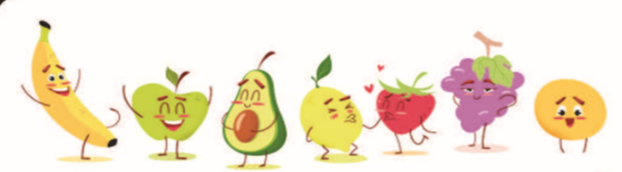 MondayTuesdayWednesdayThursday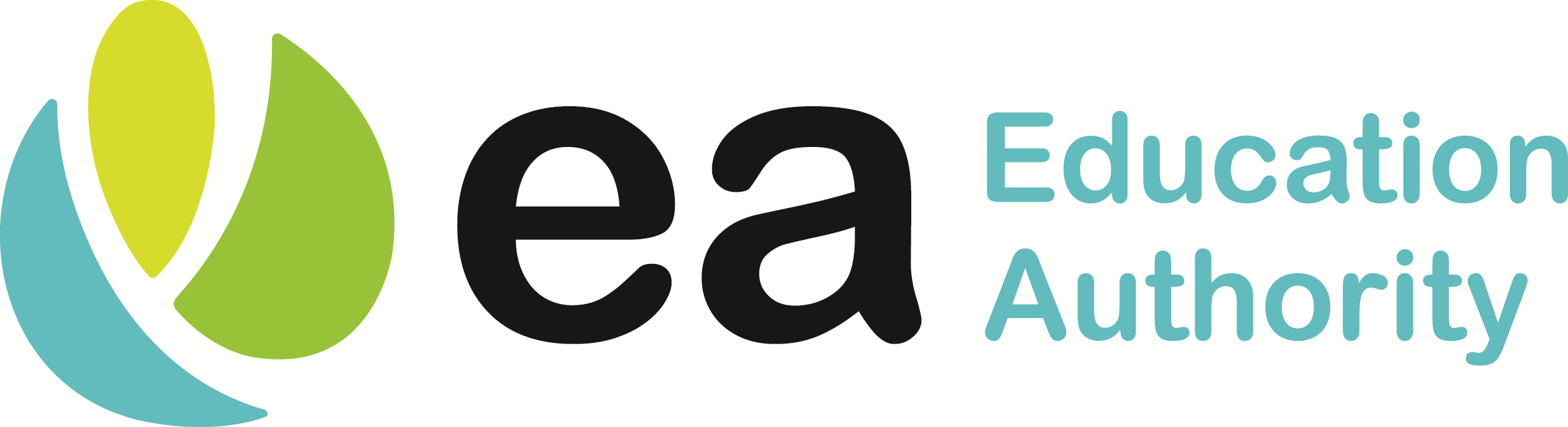 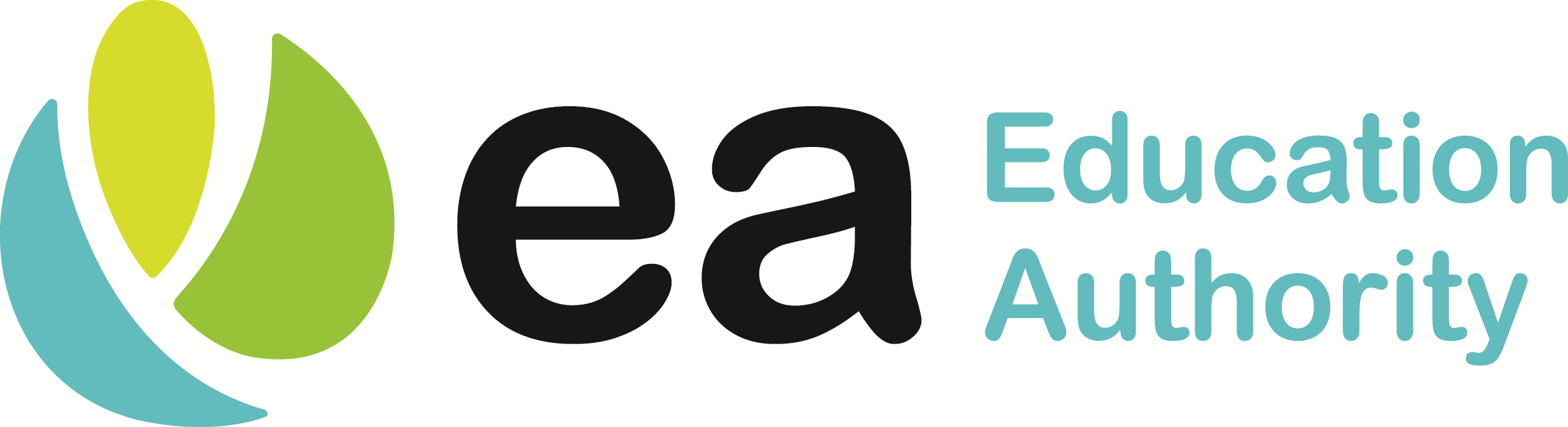 FridayWeek Commencing 12/4/2021Savoury Mince & Onion  Or Oriental Chicken Stir-frywith NoodlesFresh Baton CarrotsBroccoli FloretsMashed PotatoChocolate and Orange Sponge & CustardBreast of Chicken Curry with Boiled Rice, Naan Bread ORSteak Burger, GravyFrench Green beansFresh Diced TurnipMashed PotatoHome Baked Oven WedgesDate Fudge & CustardBreaded Cod Fish FingersOR Spanish Meat Balls with Boiled RiceBaked BeansSweetcornMediterranean Roasted VegetablesMashed PotatoJam Sponge & CustardRoast TurkeyHerb StuffingCranberry Sauce, Gravy Fresh Carrot & ParsnipFresh Savoy CabbageCrispy Oven Roast Potatoes Mashed Potato    Homemade Rice Pudding & PearsHotdog, Sauté OnionsORBang Bang Chicken Carrot and Cucumber sticks With Homemade Garlic DipPeasSelection of SaladsChips or Baby Boiled PotatoesRaspberry ripple Ice Cream & Fresh Fruit SaladWeek Commencing 19/4/2021Breast of Chicken Curry with Boiled Rice, Naan Bread OR Oven Baked SausagesGarden PeasMashed Fresh TurnipGravyMashed PotatoJam & Coconut Sponge & CustardIrish Stew Homemade Wheaten BreadORChicken BitesGravyBroccoli FloretsSweetcornMashed PotatoStrawberry Mousse & Fresh Fruit SaladRoast Breast Chicken  Herb StuffingGravyCauliflower with Cheese sauceFresh Baton CarrotsCrispy Oven Roast PotatoesMashed PotatoChocolate Brownie & CustardSpaghetti Bolognaise withSliced Crusty BaguetteOr Fresh Breaded Cod FilletsLemon Slice and Tartar Sauce, Baked BeansCarrot and Cucumber SticksSelection of SaladsMashed PotatoFlake meal Biscuit, Fruit & CustardHomemade Marguerita PizzaOr Salt & Chilli Chicken withBoiled RiceCrunchy Fresh ColeslawTossed saladBeetroot SaladTraditional ChampChipsArtic Roll & FruitWeek Commencing 26/4/2021Oven Baked SausagesOr Italian Pasta Bake  Healthy Garlic BreadBaked BeansFresh Diced TurnipTossed SaladsMashed PotatoIce Cream & Chocolate SauceOven Baked Breaded Chicken Goujons Selection of Dipping SaucesOr Spicy Chicken Fajita with Warm Tortilla wrapGarden PeasSelection of SaladsMashed PotatoChocolate Cracknel & CustardRoast Loin PorkApple SauceHerb Stuffing, Gravy Fresh Baton CarrotsBroccoli FloretsCrispy Oven Roast PotatoesMashed PotatoJam Sponge & CustardBreast of Chicken Curry with Boiled Rice, Naan Bread or Homemade Cottage Pie, GravyFresh Sliced CarrotsMedley of Fresh VegetablesMashed PotatoCarrot Cake & CustardHomemade Marguerita Pizza or Salmon Salad baguetteSweetcornCrunchy ColeslawPasta Salad, Tossed Salad ChipsChilli Baby Boiled PotatoFlake meal & Melon Boat with Yoghurt